VІ. Підбиття підсумків. Рефлексія: 16.25 - 16.30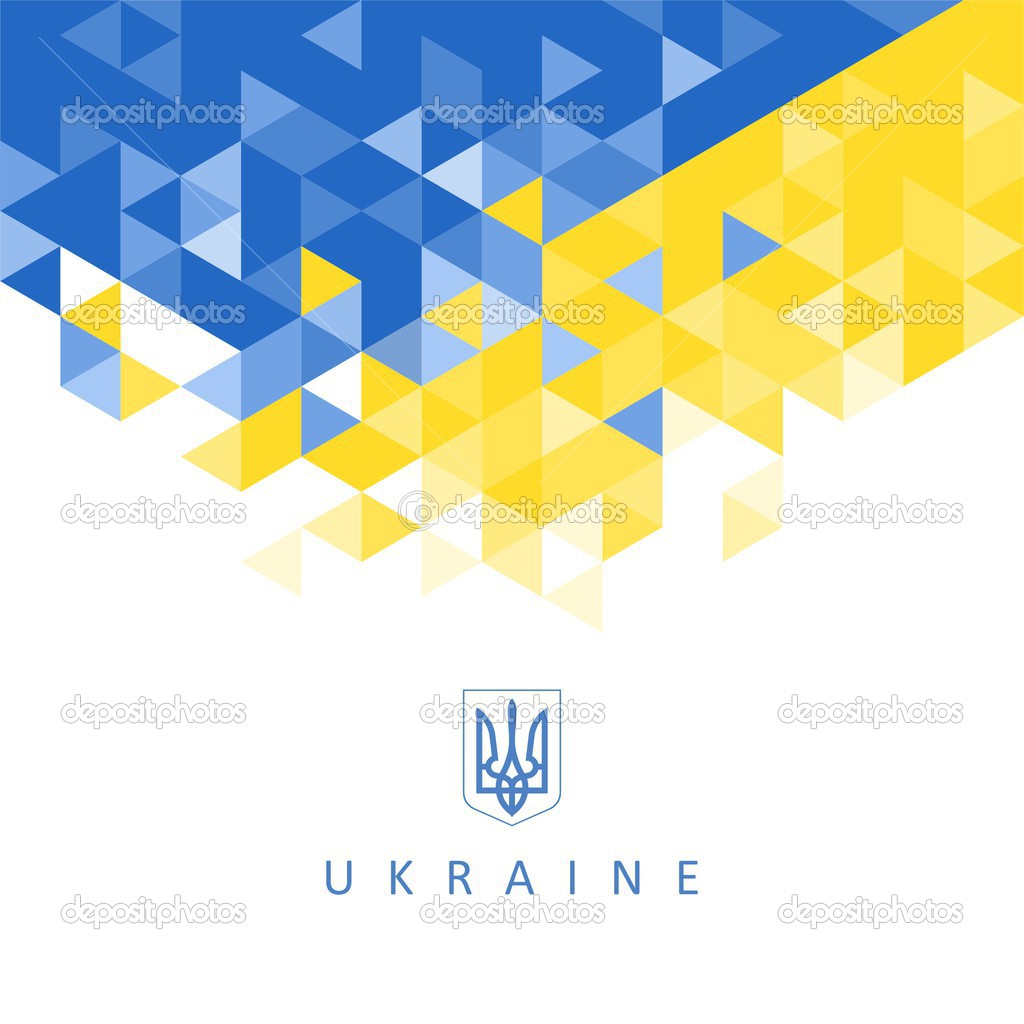 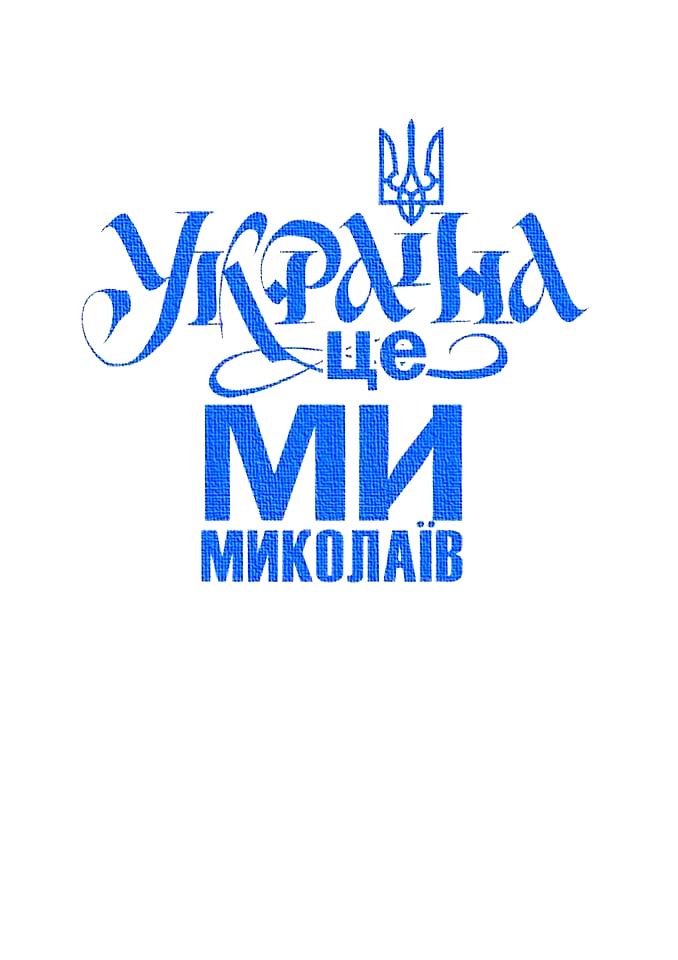 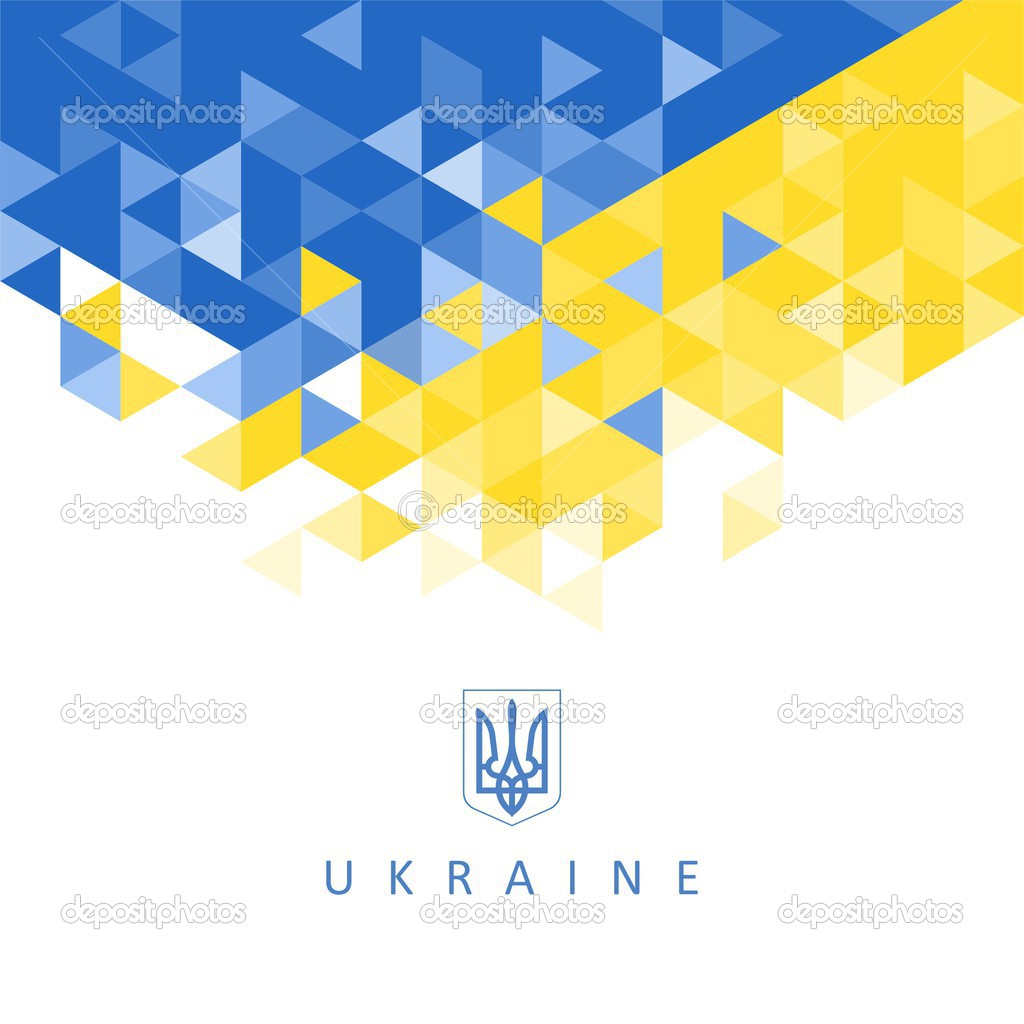 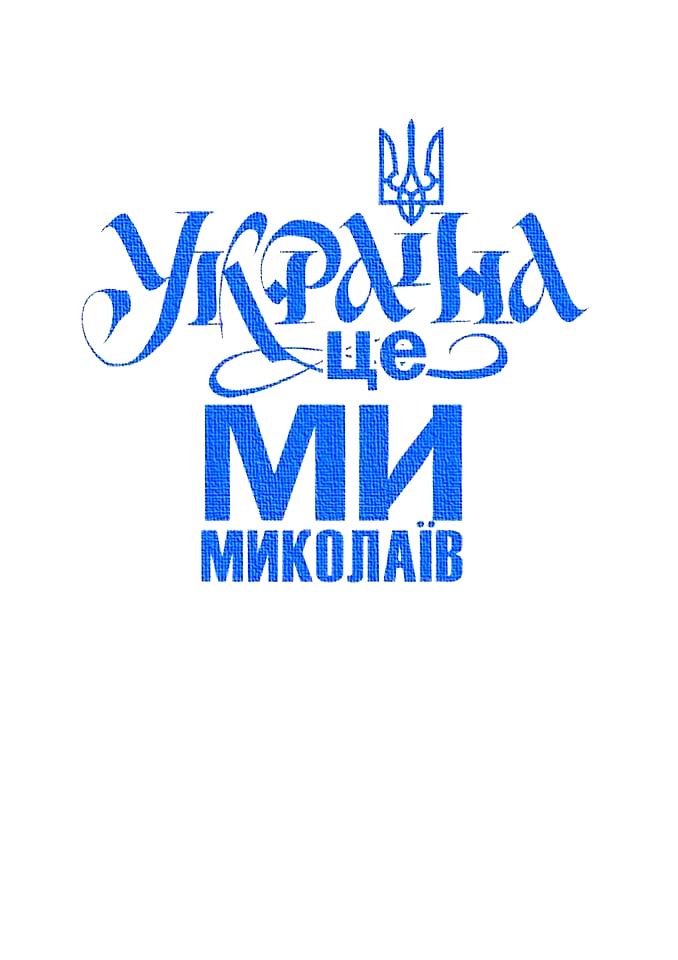 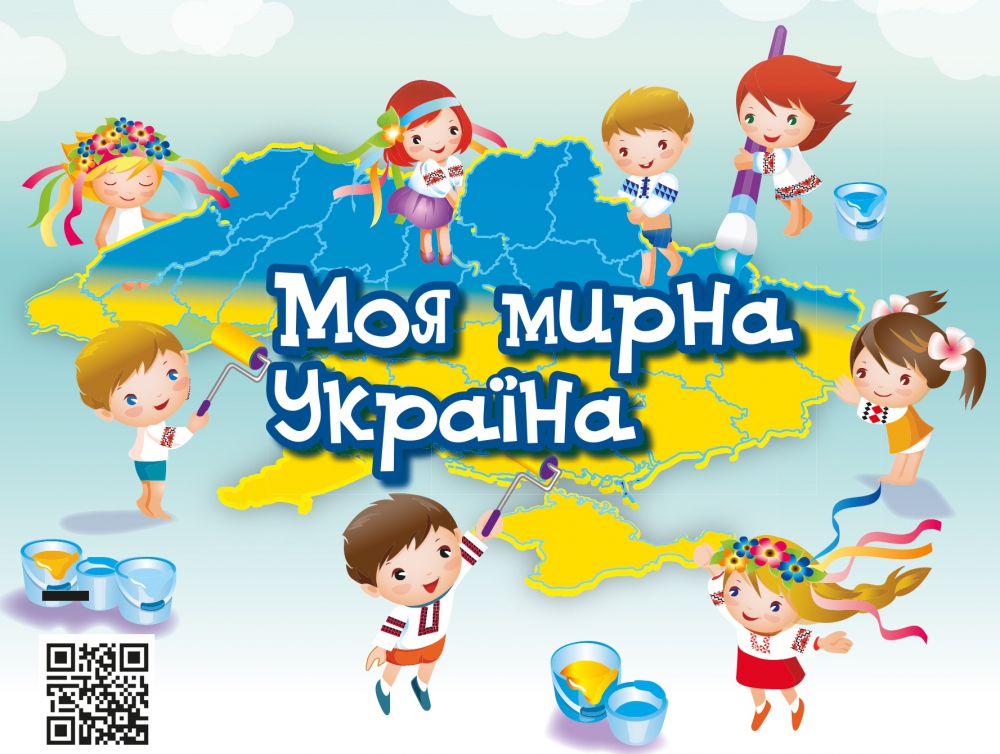 Дякуємо за роботу!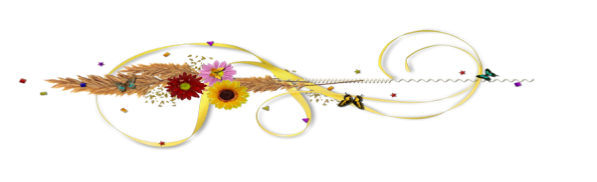 http://mzoch1-olzhich.ucoz.uaУправління освіти Миколаївської міської радиМиколаївський науково-методичний центрМиколаївська загальноосвітня школа І-ІІІ ступенів № 1 імені Олега Ольжича Миколаївської міської ради Миколаївської областіСЕМІНАР-ПРАКТИКУМ«Формування      національної ідентифікації учнівської молоді засобами краєзнавчої роботи»16 лютого 2016 р. 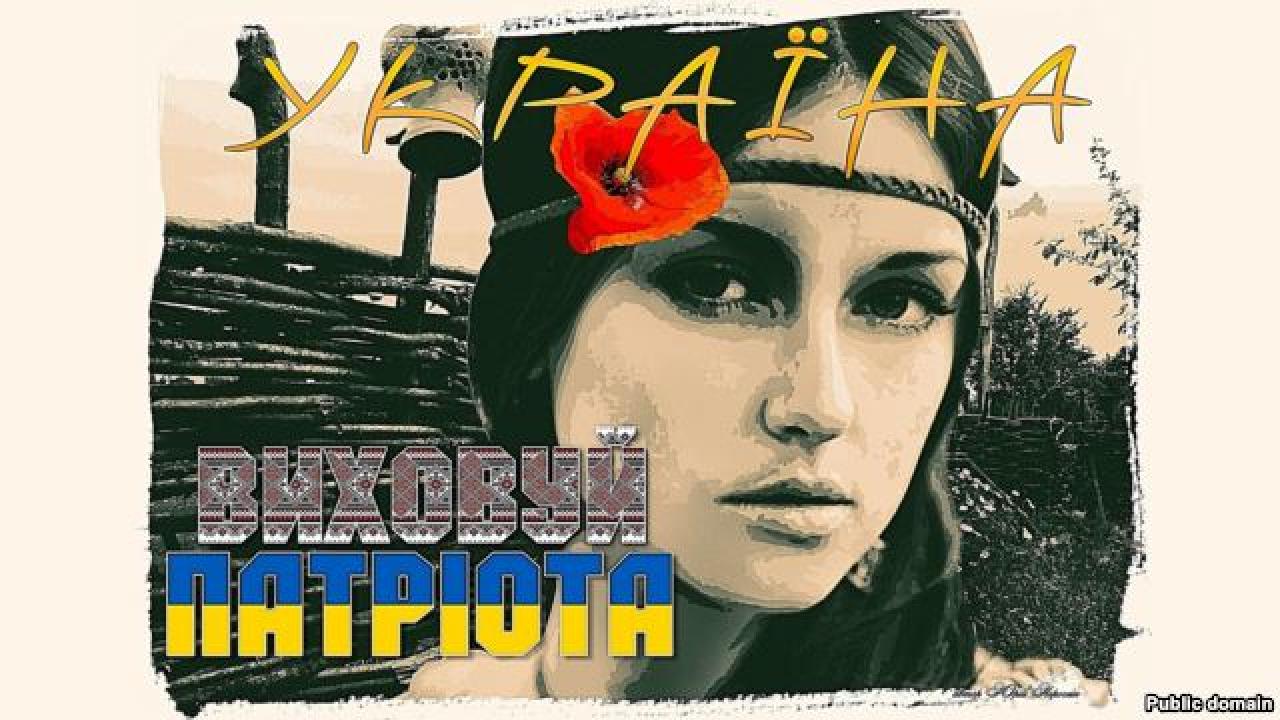 Мета семінарупоглибити знання педагогів із проблеми формування національної ідентифікації школярів засобами урочної та позаурочної роботи;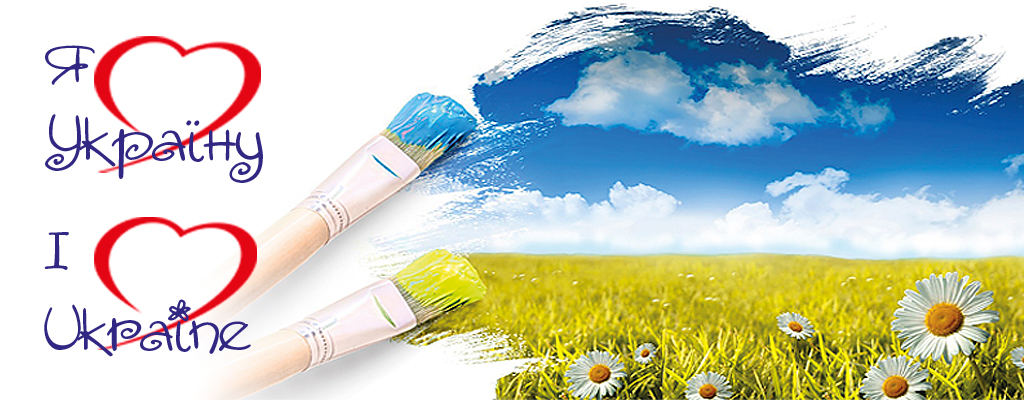 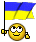 обмін практичним досвідом щодо використання краєзнавчого матеріалу як бази знань, які стануть фундаментом формування та подальшого розвитку у школярів патріотичних почуттів, розуміння національної ідентифікації, виявлення громадянської учнівської позиції та особистої відповідальності за долю української держави;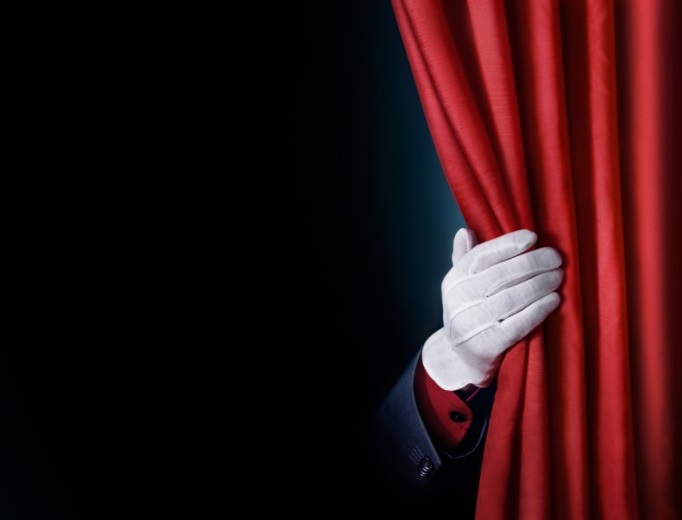 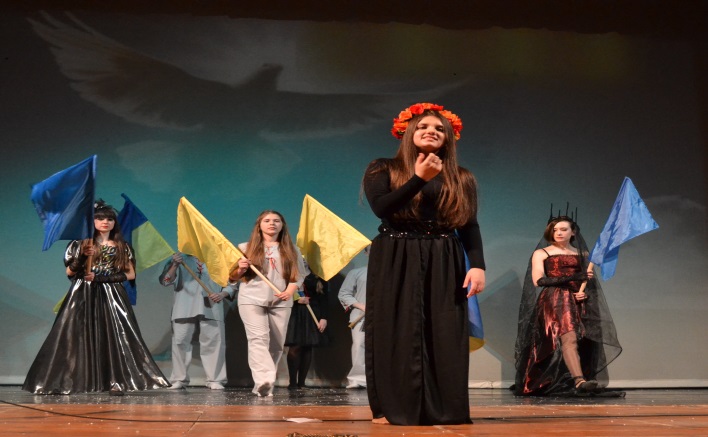 визначити основні напрямки роботи щодо посилення національно-патріотичного виховання учнівської молоді на сучасному етапі; вдосконалити фахову майстерність педагогічних кадрів.V. ДЕМОНСТРАЦІЙНИЙ БЛОК: 15.55 - 16.255.1. Презентація роботи театральної студії «Одеон українознавства» 5.2. Перегляд вистави «Міліграми душ на терезах болю»Театральний колектив «Ольжичеві таврійці»,дипломант Міжнародного конкурсу «Оплески»(м. Констанца, Румунія);керівник: Бондаренко М.Г., учитель української мови і літератури вищої категорії, учитель-методистІV. ПРАКТИЧНА ЧАСТИНА. Майстер-класи: 14.25 – 15.50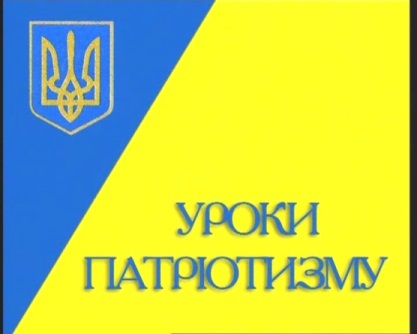 14.25 - 14.50 – Краєзнавчий аспект у формуванні національної ідентичності учнів на уроках історії,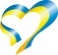 Л.Й. Маханьковська,учитель історії вищої категорії Миколаївської гімназії № 3,О.В. Казюк,учитель історії вищої категорії МЗОШ № 4514.55 - 15.20 – Формування національної свідомості і патріотизму учнівської молоді засобами гурткової роботи краєзнавчого спрямування,О.В. Жильцова, 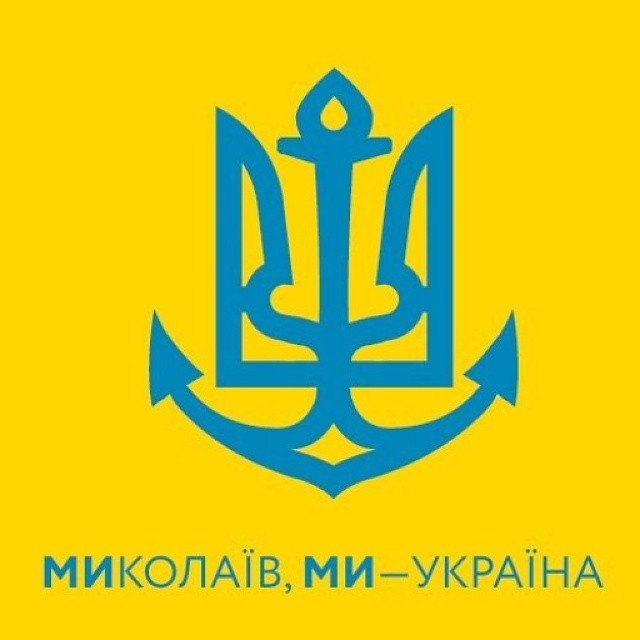 заступник директора з навчально-виховної роботи,учитель історії вищої категорії МЗОШ № 17, старший учитель,С.П. Артюшенко, учитель історії І категорії МЗОШ № 17, старший учитель 15.25 - 15.50 – «Історія твориться сьогодні» (Формування патріотичних якостей особистості на основі краєзнавчого матеріалу у процесі позаурочної роботи з суспільних дисциплін),Г.В. Строїнова,заступник директора з виховної роботи МЗОШ № 1 імені Олега Ольжича, учитель історії вищої категорії, старший учитель,А.С. Шпаченко, учитель української мови і літератури ІІ категорії 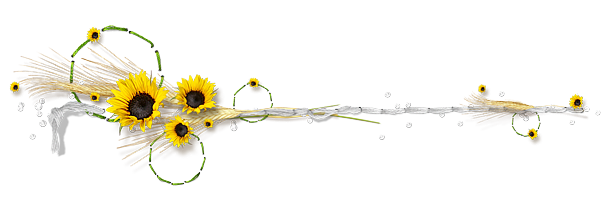 МЗОШ № 1 імені Олега Ольжича, класний керівник 10-го класу 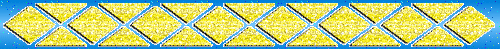 ЧАС ПРОВЕДЕННЯ: 13:00 - 16:30І. ОРГАНІЗАЦІЙНИЙ БЛОК: 12.30 - 12.55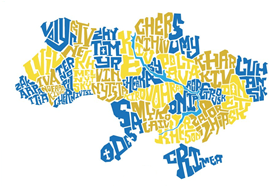 1.1. Реєстрація учасників семінару1.2. Історичні візуалізовані зауваги: «Історичний палімпсест: відкрий забуту Україну»;виставка-презентація краєзнавчої літератури видавництва І.О. Гудим,матеріалів краєзнавчого центру «Край» бібліотеки-філіалу ЦБ імені М.І. Кропивницького ЦБС для дорослих м. Миколаєва (керівник О.І. Ясько),авторських краєзнавчих листівок миколаївської художниці Світлани Чебанової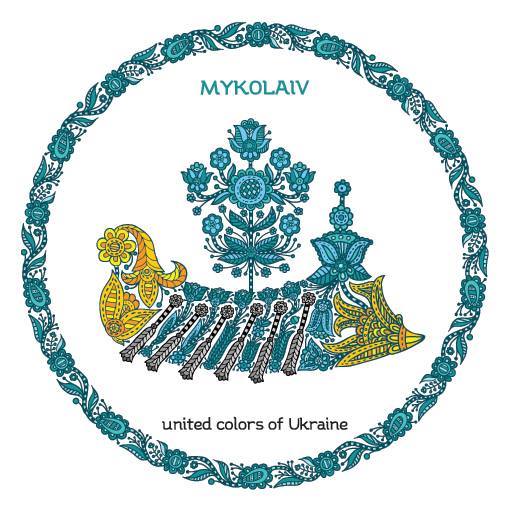 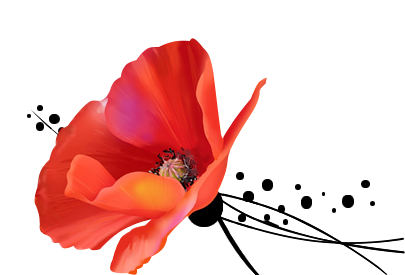 ІІ. ВСТУПНА ЧАСТИНА: 13.00 - 13.30   2.1. Історичний вандлер Рідною школою «Миколаїв патріотичний»: 13.00 - 13.20 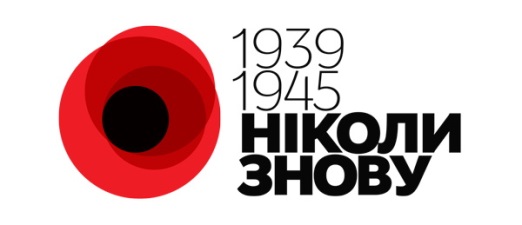 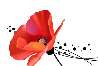  «Пантеон Ольжича»;  «Герольд нескореного покоління» (з життя і діяльності Олега Ольжича); експозиція «Зрослась небезпека з відважним життям, як з тілом смертельника крила» (Олег Ольжича). («Героям Небесної сотні, воїнам-захисникам Української батьківщини присвячується…»); «Флагмани Корабельного району» та інші експозиції шкільного культурно-просвітницького музейного комплексу2.2. Коло пам’яті «Почутий голос Майдану» 13.20 - 13.30 						      Д.Р. Григор’ян, 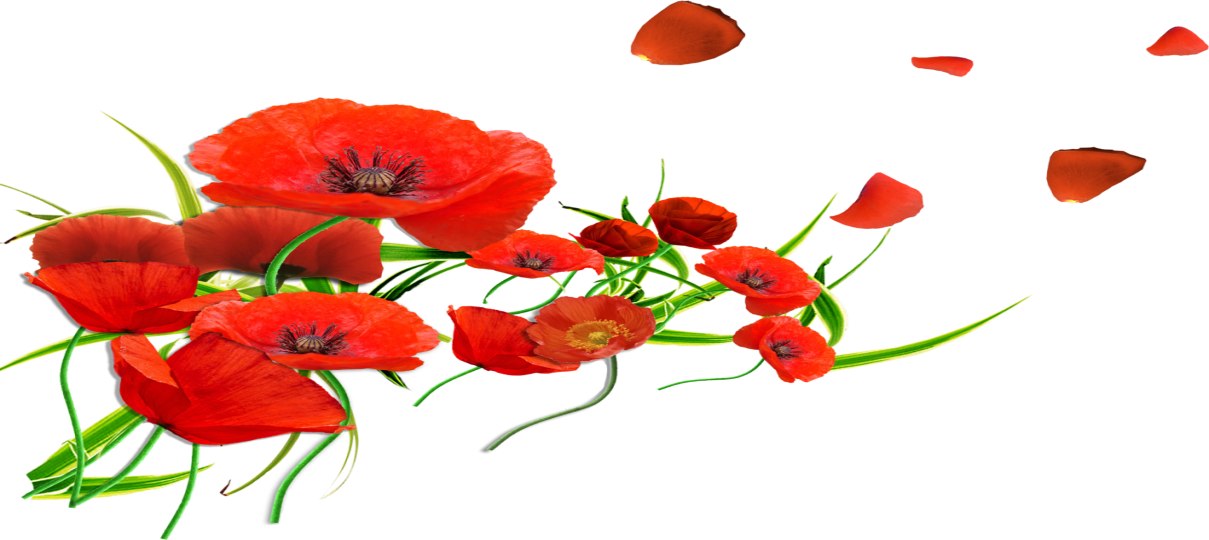 педагог-організатор школи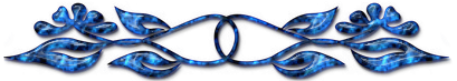 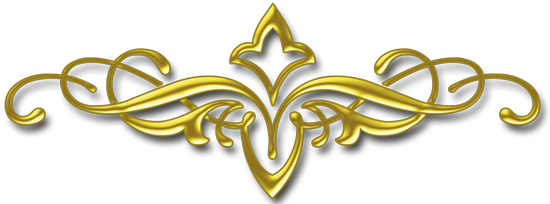 ІІІ. ТЕОРЕТИЧНА ЧАСТИНА: 13.30 – 14.1013.30 - 13.40 – «Нащо слова, ми діло несемо» (Олег Ольжич). Школа як центр українознавства і громадянського становлення юних патріотів України на південноукраїнській Миколаївській землі,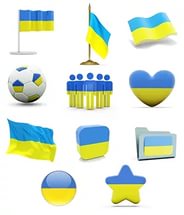 М.Г. Матіюк, директор МЗОШ № 1 імені Олега Ольжича, учитель історії вищої категорії, учитель-методист13.40 - 13.50 – Дослідження та вивчення регіональної історії як чинника національно-патріотичного виховання та формування української ідентифікації,Л.М. Майборода, методист науково-методичного центру13.50 - 14.00 – Реалізація Концепції національно-патріотичного виховання дітей та молоді в Рідній школі,Г.В. Строїнова, заступник директора з виховної роботи МЗОШ № 1 імені Олега Ольжича, учитель історії вищої категорії, старший учитель14.00 - 14.10 – Роль співпраці навчальних закладів із громадськими організаціями міста у процесі дослідження і збереження історичної спадщини рідного краю,І.М. Купрієвич, голова Миколаївської міської громадської організації «Спадщина»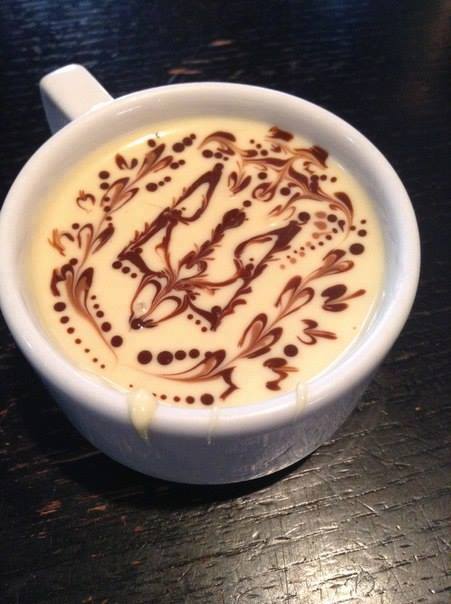 14.10 - 14.25 – кава-брейк 